
December 2022 Management VersionThe theme for the fourth quarter is proactive solutions. During December, we explore risk management and promote safety and security.AGENDAWelcome (5 minutes)Introduction of new agents and staff Good news General & community service announcementsCompany Updates (5 minutes)New company listings and buyer needs Company Initiatives (company-specific updates or topics you deem appropriate)“Parking Lot” items from previous meetings Stacks of Kindness Game (5 minutes)Marketing Updates (5 minutes)Company marketing initiativesCompany community service projects and eventsAgent marketing opportunities that complement company/brand marketingEducation Opportunities (5 minutes)December Workshop: Safety CultureOther real estate classes, events, conferences, etc.Practical Learning (15-20 minutes)Choose one learning sprint per meeting or consider inviting a guest speaker. Open House SafetyLearn open house safety best practices for agents and sellers.Handout: Open House Safety HandoutRisk Self-AssessmentAgents assess their business risks regarding document management, passwords, email security, client communication, and electronic device disposal.Handout: Risk Self-Assessment HandoutInterview with Tener TechBrian Tenerowicz, President and Founder of Tener Technologies, provides insight on email security, wire fraud, and password best practices.Monthly Goal SettingSetting goals regularly is linked to improved performance and success. This quick exercise helps agents set and achieve a personal goal and professional goal.Handout: Monthly Goals WorksheetGuest Speaker Potential TopicsSelf-defense InstructorIT Security CompanyLaw EnforcementLocal Business OwnerOne of your Agents or StaffCE Course (watch for 1 hour CE classes – good for a workshop)Potential Guest Speaker OccupationsPersonal SafetySelf-Defense ClassOpen House SafetyCybersecurity Email and Password SecurityReal Estate Trends/Updates (5 minutes)Market ReportsProduction Updates, Listings, Under Contracts, Closings (various ways to share) Previous month vs. the same period last yearYear To Date (YTD) Year Over Year (YOY)Company Data – this information is beneficial to newer agentsAverage DOM from List to Under ContractAverage DOM from Under Contract to CloseAverage / Median List PriceAverage / Median Sales PriceCompany’s List Price to Sales Price RatioOld Business Updates and follow-up to the previous meeting “Parking Lot” items from previous meetingsNew Business: “Parking Lot” items from this meeting if time permits. Otherwise, add to next month’s agenda.Next MeetingSpark Your BusinessEnd your meetings on a positive note! We suggest fun pop bys and other creative ways for agents to spark their business and build brand awareness. Choose one idea per meeting or share them all!Act of Kindness – Help the HomelessCheck with a local homeless shelter for a list of donations needed. Reach out to your friends, family, past clients, and SOI to gather the suggested shelter donations. If you email your contacts, provide details of the chosen shelter or organization and why.ROOM SETUPDry erase board or flip chart and markersLabel an area “Parking Lot.” When an agent brings up a question that needs more thought and response time, add it to the “Parking Lot.” Discuss this item at the end of the meeting if time permits or at the next appropriate meeting.Projector/TV/Audio for PowerPoint presentationPlay upbeat music 15 minutes before the start of the meeting.Stacks of Kindness Game – setup up the game in your breakroomHANDOUTSAgent Agenda (can be distributed electronically to eliminate paper waste)Learning Sprint Handouts 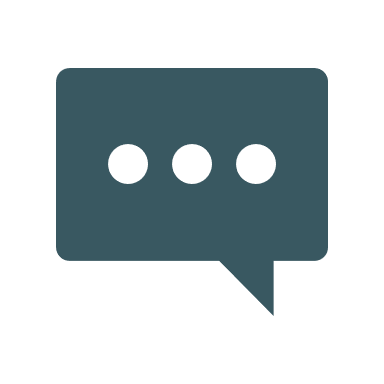 Start your meeting off on a positive note.Ask agents to share their good news. These quick updates can be personal or professional.Agent recognition: publicly acknowledge milestones such as a work anniversary, birthday, first listing, first under contract, first closing, production milestone, etc. Be sure to give equal “shine time” to all agents.Stacks of Kindness Game – Using a Jenga game with customized blocks, your agents and support staff play to find the game's "winner" piece. If unsuccessful, they will complete the block's suggested act of kindness. This game is a fun way to engage your entire team, promote your company's values, and build your company culture.It is unnecessary to formally announce the game at your sales meeting. Your team will be pleasantly surprised when they find it in the breakroom.Announce weekly prize winners at your sales meeting. This encourages group participation. Ask your agents to share their experiences with their acts of kindness. Provide a quick summary of what the workshop will cover to build interest:Agents explore safety best practices and tips for various situations, such as meeting new clients, showing homes or vacant land, and working late.Share the workshop date, time, and location. Special instructions (i.e., lunch provided or bring a sack lunch)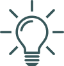 BEST PRACTICE: During mentoring sessions, ask agents how they have applied the lessons from the practical learning sprints to their business.BEST PRACTICE: Use this time to show your agents you are listening AND taking action.Share the next meeting date, time, and location. Provide a teaser to build excitement.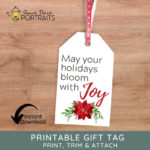 National Poinsettia Day, December 12th (Pop By)Give past clients a small, potted poinsettia (consider supporting non-profits selling holiday items) or a home decor item with poinsettia designs.Attach a tag and your business card.Use discount code SPARK20 for 20% off the sample tag and others available from Front Porch Portraits on Etsy.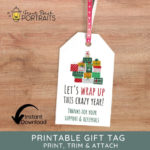 Holidays & End of the Year (Pop By)Deliver holiday wrapping paper (sheets or rolls), festive bows, or package décor items to your SOI.Package nicely and attach a tag and your business card.Use discount code SPARK20 for 20% off the sample tag and others available from Front Porch Portraits on Etsy.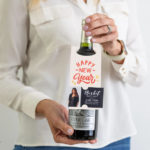 Happy New Year (Pop By)Surprise your SOI with champagne, sparkling non-alcoholic juice cocktail, festive NYE hats, glasses, or noisemakers.Package nicely and attach a tag and your business card.The sample tag and others are available from Market Dwellings.